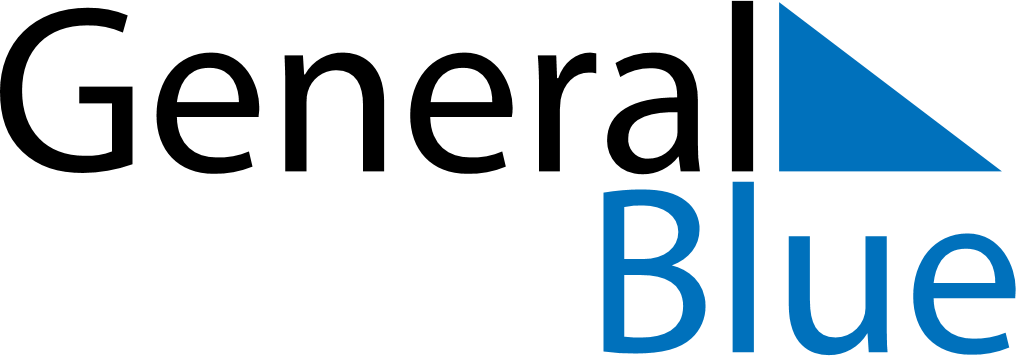 June 2020June 2020June 2020June 2020JerseyJerseyJerseyMondayTuesdayWednesdayThursdayFridaySaturdaySaturdaySunday12345667891011121313141516171819202021Father’s Day22232425262727282930